Programme de formation en ligne Koha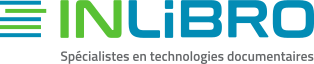 Module AutoritésProcédurierNotion 1 : Ajouter un type d’autoritéNotion 2 : Créer une notice d’autoritéNotion 3 : Chercher et modifier une notice d’autoritéNotion 4 : Fusionner des notices d’autorités identiquesProcédurier 1.1 – Ajouter un type d’autoritéAccédez au module Administration.Sélectionnez l’option Grille d’autorités de la section Catalogue.Cliquez sur le bouton Ajouter un type d’autorité.Entrez les informations.Cliquez sur le bouton Valider.Accédez à la page contenant la liste des types d’autorité.Cliquez sur le bouton Actions.Sélectionnez Structure MARC.Modifiez les zones pour les adapter à votre nouveau type d’autorité en utilisant le bouton Actions > Modifier.Procédurier 1.2 – Ajouter/Modifier une sous-zoneCliquez sur le bouton Actions situé à la droite de la ligne de la zone.Sélectionnez l’option Sous-zones.Sélectionnez la sous-zone à modifier ou cliquez sur l’onglet Ajouter.Entrez les informations nécessaires.Cliquez sur le bouton Valider.Procédurier 2.1 – Créer une notice d’autoritéAccédez au module Autorités.Cliquez sur le bouton Ajouter une autorité.Sélectionnez une grille de notice d’autorité.Entrez les informations dans chaque zone de la notice.Cliquez sur le bouton Enregistrer.Procédurier 2.2 – Importer une notice d’autorité à l’aide de l’outil Z39.50Accédez au module Autorités.Cliquez sur le bouton Ajouter via Z39.50.Entrez les informations de recherche dans le formulaire.Choisissez l’organisation dans laquelle vous voulez faire la recherche.Cliquez sur le bouton Rechercher.Cliquez sur le bouton Importer.Vérifiez ou modifiez l’information contenue dans les zones de la grille de notice d’autorité.Cliquez sur le bouton Enregistrer.Procédurier 2.3 – Importer un fichier de notices d’autoritésAccédez au module Outils.Cliquez sur l’option Préparation des notices MARC à l’import.Téléversez votre fichier dans le réservoir.Entrez les informations dans le formulaire.Cliquez sur le bouton Traiter pour import.Cliquez sur l’option Gérer les notices MARC préparées.Terminez l’import dans le catalogue.Procédurier 3.1 – Chercher et modifier une notice d’autoritéAccédez au module Autorités.Sélectionnez un onglet sous le champ de recherche.Sélectionnez un type d’autorité.Sélectionnez un ordre pour les résultats de recherche.Cliquez sur le bouton Actions de la notice d’autorité que vous voulez modifier.Modifiez la notice.Cliquez sur le bouton Enregistrer.Procédurier 4.1 – Fusionner des notices d’autorités identiquesAccédez au module Autorités.Recherchez une autorité dans le champ de recherche.Cliquez sur le bouton Actions des deux notices que vous souhaitez fusionner.Sélectionnez l’option Fusionner.Sélectionnez la notice primaire.Sélectionnez les zones MARC que vous voulez utiliser dans chaque onglet.Cliquez sur le bouton Fusionner.